Практичне заняття № 1Тема: «БУДОВА НЕРВОВОЇ СИСТЕМИ ЛЮДИНИ»Мета: ознайомитися з будовою нервової системи та будовою нейрона та клітин нейроглії. Професійна спрямованість: даний матеріал важливий для подальшого розуміння процесів, які відбуваються у нервовій системіТеоретичні запитання: 1. Значення нервової системи.2. Поділ нервової системи на відділи.3. Будова, функції та види нейронів.4. Будова та функції гліальних клітин.Хід роботи:1. Дайте визначення термінам і поняттям: Нервова система_________________________________________________________________________________________________________________________ Нейрон ________________________________________________________________________________________________________________________________________________________________________________________________ Аксон ________________________________________________________________________________________________________________________________________________________________________________________________ Дендрити ________________________________________________________________________________________________________________________________________________________________________________________________ ________________________________________________________________ Нейроглія ________________________________________________________________________________________________________________________________________________________________________________________________ 2.Поясніть схему функціонального розподілу нервової системи: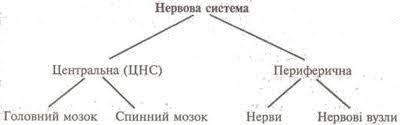 4. Підпишіть рисунок «Будова нейрона»: 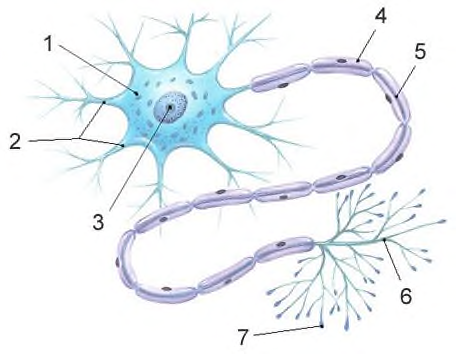 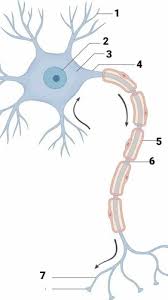 1. _________________________________  2. _________________________________ 3. _________________________________ 4. _________________________________ 5. _________________________________ 6. _________________________________ 7. _________________________________ 5. Вкажіть види нейронів: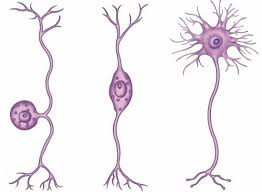 6. Запишіть, які є види нейронів за функціональним значенням:1.2. 3. 7. Замалюйте гліальні клітини:8. Запишіть значення гліальних клітин:Висновок (зазначити значення нервової системи, функціональний поділ нервової системи, види клітин нервової системи):